Perfect Pet – Lift up Flap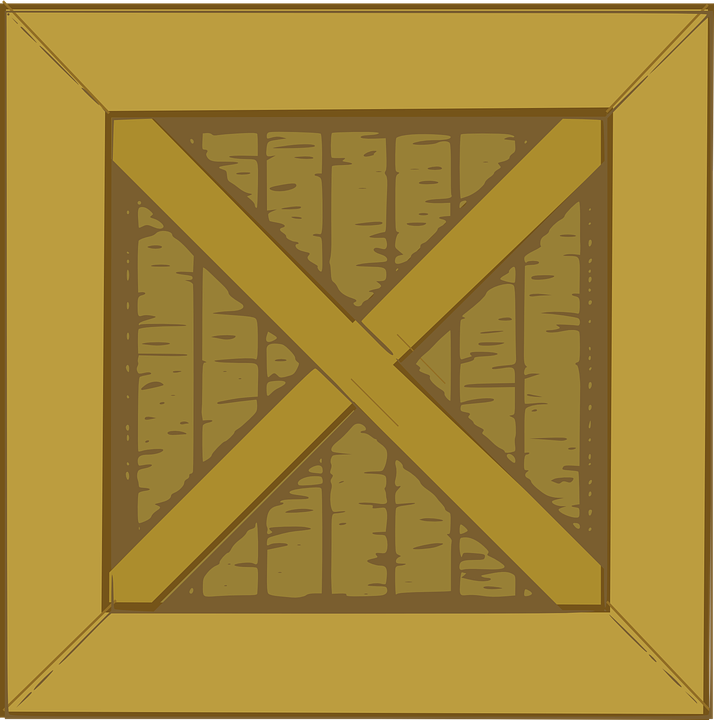 Cut around the box to make a flap for your picture.